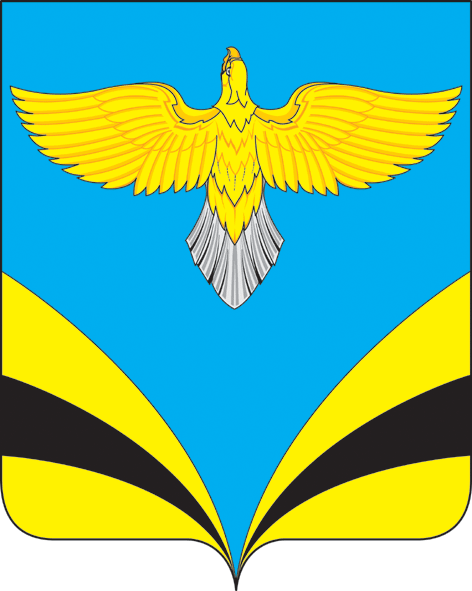            АДМИНИСТРАЦИЯ                                                сельского поселения Купиномуниципального района Безенчукский           Самарской области             ПОСТАНОВЛЕНИЕ     от 27 сентября  2019 года № 49             с. Купино«Об определении мест временного складирования снега».В целях обеспечения своевременной очистки дорог, улиц, площадей в период интенсивных снегопадов, упорядочения уборки на территории сельского  поселения  Купино муниципального района Безенчукский Самарской области в зимний период года и определении мест временного складирования снега в соответствии со статьёй 14 Федерального закона от 06.10.2003 №131-ФЗ «Об общих принципах организации местного самоуправления в Российской Федерации», руководствуясь Уставом сельского  поселения Купино  муниципального района Безенчукский Самарской областиПОСТАНОВЛЯЮ:1.Определить в качестве мест открытых площадок для временного складирования снега  в зимний период года следующую территорию:- площадку пустыря в 2000 кв. м. северо-восточнее по ул. Гагарина с. Купино.2. Рекомендовать подрядной организации, осуществляющей работы по содержанию дорог общего пользования на территории сельского  поселения Купино муниципального района Безенчукский Самарской области:2.1) обеспечить подготовку указанных мест для приёма снега;2.2) организовать приём снега, вывезенного с территории поселения;2.3) по окончанию периода снеготаяния обеспечить уборку территорий указанных в пункте 1 настоящего постановления, от мусора на свалку твёрдых бытовых отходов.3.Настоящее постановление опубликовать в газете «Вестник сельского  поселения Купино».4.Контроль  за выполнением настоящего постановления оставляю за собой.Глава сельского поселения Купино  				И.Д. Девяткина                                                                                  Н.А. Доронина 8 (846)7642247